Муравьишка спозаранку вышел на свою полянку: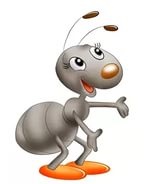 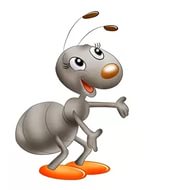 «Сколько мусора здесь друг, приберем- ка все вокруг!»Дети тоже любят труд на субботник все придут,а чтоб было веселее маму с папой позовут!Приглашаем всех принять участие в уборке территории 19 и 20 октября в 17.00.С собой принести мешки для мусора, перчатки, по возможности граблиСПАСИБО ЗА ПОМОЩЬ!!!